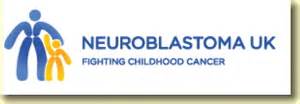 Our mission is to find a cure for neuroblastoma through funding leading research projects which deliver new, effective and kinder treatments for children. Thank you for ordering our Christmas cards and helping us give children life and their families hope.  Tracy Beaker’s Christmas Maisy’s Christmas   	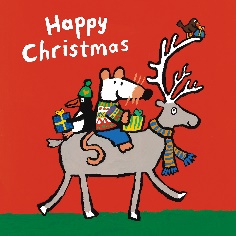 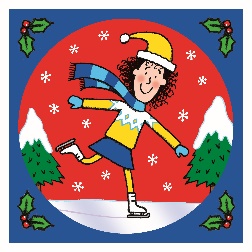 £2.00 		             £2.00 	 Pack of 8 cards 	            Pack of 8 cards Message inside 		 Message inside 'Seasons Greetings'         'Seasons Greetings'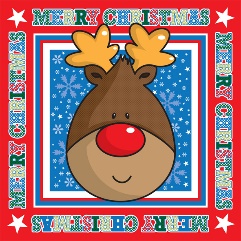 The Gruffalo’s Christmas                        Merry Christmas Rudolph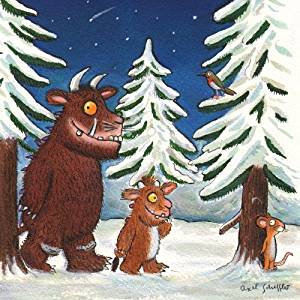 £2.00                                      £1.50 Pack of 8 cards 	            Pack of 10 cards Message inside        Message inside     'Seasons Greetings'      	    'Seasons Greetings'         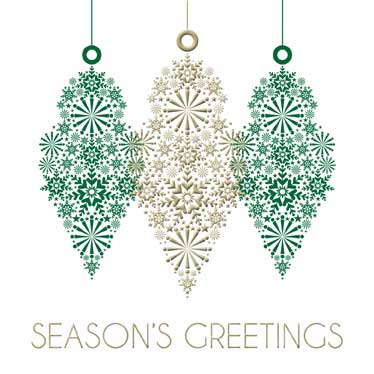 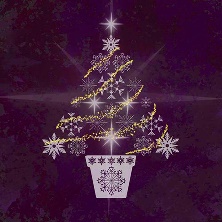 Bright Sparkle		              Trio of Baubles  £3.00			              £3.00 			Pack of 10 cards 	            Pack of 10 cards Message inside ‘Seasons      Message inside      Greetings’	 	                  'Seasons Greetings'         NEW Out on the Ice	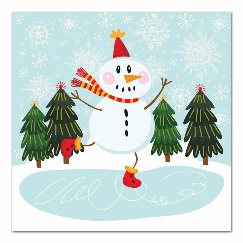 £3.50Pack of 10 cards 	            Message inside ‘SeasonsGreetings’www.neuroblastoma.org.ukGift Aid Declaration to Neuroblastoma UKPlease treat all donations I have made since 6 April 2000 and* all donations I make hereafter to Neuroblastoma UK as Gift Aid donations and reclaim tax on them. I note the tax position and will let NBUK know if my future giving is not covered by the tax I pay. As a Gift Aid donor you need to be paying UK income tax or capital gains tax at least equal to the amount of tax reclaimed on your donations in each tax year (currently 25p for every £1 you give). Remember to let NBUK know if your tax position changes. Print Name........................................................   Signature........................................................... Date.....................................................................  	*please delete if not appropriate www.neuroblastoma.org.ukDesignNo. of packsPrice per packTotalTracy Beaker’s Christmas £2.00Maisy’s Christmas £2.00The Gruffalo’s Christmas £2.00Merry Christmas Rudolph £1.50Bright Sparkle£3.00Trio of Baubles£3.00NEW Out on the Ice£3.50TOTAL COST OF CARDSTOTAL COST OF CARDSTOTAL COST OF CARDSPOSTAGE & PACKING POSTAGE & PACKING POSTAGE & PACKING £3.95Donation, with thanks If you are a UK tax payer, please consider completing the Gift Aid declaration belowDonation, with thanks If you are a UK tax payer, please consider completing the Gift Aid declaration belowDonation, with thanks If you are a UK tax payer, please consider completing the Gift Aid declaration belowTOTALTOTALTOTALYOUR NAMEADDRESSCONTACT EMAIL/TELEPHONE NUMBER IN CASE OF PROBLEMS